Enigmes 15  Sac de bonbonsMario et Mariette ont reçu ensemble 50 bonbons. Mariette est bien peinée : elle a moins de bonbons que Mario. Le nombre de bonbons de Mario multiplié par le nombre de bonbons de Mariette est égal à 616. Combien Mario et Mariette ont-ils de bonbons ?Lapins de Lorrain Lorrain a disposé 67 lapins dans trois enclos : A, B et C. Lorrain dit à Jacqueline : - Si je prenais deux fois le nombre de lapins de l’enclos A, puis ceux de l’enclos B, j’aurais C lapins. Jacqueline reprend :- Si je prenais le nombre de lapins de l’enclos A, puis deux fois le nombre de ceux de l’enclos B, j’aurais (C + 1) lapins.Combien y a-t-il de lapins dans l’enclos C ?Pièces de FrançoisCamp Vent-SoleilDans un camp de vacances où vent et soleil font bon ménage, cinq dortoirs ont été aménagés pour recevoir 256 lits. Les noms des dortoirs sont ceux de planètes.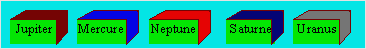 1. Mercure et Saturne ont ensemble 94 lits.2. Jupiter a 17 lits de plus que Neptune.3. Uranus a 10 lits de moins que Jupiter.4. Neptune et Mercure ont ensemble 99 litsDeux dortoirs ont le même nombre de lits. Lesquels ?Indices de GinetteÀ la façon des Mots croisés, Ginette noircit des cases dans une grille 4 × 4. Elle donne des indices pour trouver chaque nombre, même les nombres d’un seul chiffre.Remplissez cette grille en plaçant un chiffre par case d'après les indices donnés.HorizontalementA. J'ai deux 5 et un 6.B. La somme de mes chiffres est 7. - Je suis pair.C. J’ai deux 5 et deux 8.D. Je suis pair. - J'ai un 7 et un 9.

VerticalementE. J'ai un 4, un 5, deux 8.F. J’ai un 3, un 5 et un 6.G. Je suis impair. - J’ai un 8 et un 9.H. J'ai un 2, un 5 et un 7.NOIX DE COCOTrois naufragés font tomber les noix des cocotiers qui les entourent. Le soir venu, ils décident de se les partager également le lendemain.Ne dormant pas, l'un des naufragés se dirige vers le tas pour y prendre sa part sans attendre. Il essaye de faire trois tas égaux, mais il y a une noix de trop qu'il jette à la mer. Il prend le tiers du reste et le porte dans une caverne.Un deuxième naufragé se lève à son tour. Ne se doutant pas qu'il a été précédé par un de ses compagnons, il tente de faire trois tas égaux, trouve une noix de trop qu'il jette à la mer, prend le tiers du reste et le met de côté.Le même scénario se reproduit pour le troisième naufragé. Au matin, comme si il ne s’était rien passé pendant la nuit,  ils partagent en 3 le tas restant. Il y a encore une noix en trop Combien y avait-il de noix à l’origine ? (on prendra le plus petit nombre solution)Questions simples.A/ a) Le quart d'un nombre, augmenté de 5, est égal à 14. Quel est ce nombre ?b) Quel est le nombre qui a le plus de lettres entre 20 et 30 ?c) On accole deux carrés dont l’aire de chacun est de 25 cm2. Quel est le périmètre de la nouvelle figure ?d) Combien doit-on utiliser de traits droits pour écrire la deuxième lettre du huitième mois de l’année ?Problème d’Euler Voici un problème posé par Euler dans son traité d’Algèbre. Un groupe formé d’hommes et de femmes s’arrêtent dans une auberge. Les hommes payent  tous 19 euros et les femmes 13. La recette de l’aubergiste est de 1000 Euros. Sachant qu’il y avait  un peu plus de femmes que d’hommes, combiens y avait-il d’hommes, et combien de femmes. EFGHABCD